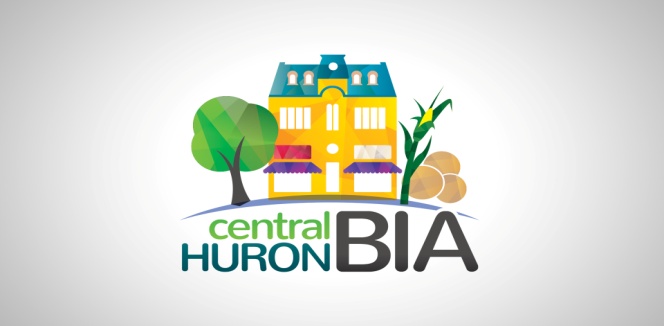 Tuesday, January 14, 2020  Minutes – No QuorumBIA Board of Management Meeting6:15 Fire Hall Meeting RoomPlease RSVP to be sure we have quorum  ***If you cannot attend, please send your report to the Chair before the meeting***1.0  Motion to Pass the December  Minutes. 2.0  Changes or Additions to Agenda:  3.0  Alison Lobb:  Strategic Plan4.0  Chair’s Update:   Letter from Spring Fair Board    2020 Board members                                     2020 Budget 5.0  Treasurer’s Report:4.1  Bank Reconciliation and Trial Balance – See Attached     4.2   Bills to be paid  6.0  Council Report:  Dave Jewitt 7.0  Committee Updates:          7.1   Beautification – Wages for Nathaniel in 2019 are close to $6,000, same as 2018        7.2   Promotions – See list of Promotions8.0 Upcoming Meeting Dates, Time and Place –February 11 -  6:15 pm Firehall7.0  Motion to AdjournN0 Quorum, just meeting of the minds!Discover our Nature – Central Huron BIA